СОБРАНИЕ ПРЕДСТАВИТЕЛЕЙ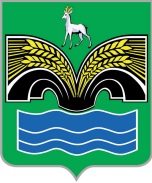 СЕЛЬСКОГО ПОСЕЛЕНИЯ ХИЛКОВОМУНИЦИПАЛЬНОГО РАЙОНА КРАСНОЯРСКИЙСАМАРСКОЙ ОБЛАСТИЧЕТВЕРТОГО СОЗЫВАРЕШЕНИЕот 15 июля 2021 года № 22О внесении изменения в раздел 3 Положения о бюджетном устройстве и бюджетном процессе в сельском поселении Хилково муниципального района Красноярский Самарской областиВ целях финансового обеспечения реализации инициативных проектов, руководствуясь статьей 56.1 Федерального закона от 06.10.2003 № 131-ФЗ «Об общих принципах организации местного самоуправления в Российской Федерации», Собрание представителей сельского поселения Хилково муниципального района Красноярский Самарской области РЕШИЛО:1. Внести в раздел 3 Положения о бюджетном устройстве и бюджетном процессе в сельском поселении Хилково муниципального района Красноярский Самарской области, утвержденного решением Собрания представителей сельского поселения Хилково муниципального района Красноярский Самарской области от 19.07.2017 № 23 (с изменением от 24.10.2019 № 34), изменение, дополнив его новой статьей 17.1 следующего содержания:«Статья 17.1 Формирование расходов бюджета сельского поселения Хилково, связанных с реализацией инициативных проектов1. В бюджете сельского поселения Хилково предусматриваются средства, направленные на исполнение расходных обязательств сельского поселения Хилково, связанных с реализацией инициативных проектов.2. Под инициативным проектом понимается проект, посредством которого обеспечивается участие жителей сельского поселения Хилково или его части в определении приоритетов расходования средств бюджета сельского поселения Хилково, поддержка реализации их инициатив по решению вопросов местного значения и (или) иных вопросов, имеющих приоритетное значение для жителей сельского поселения Хилково.3. Объем средств бюджета сельского поселения Хилково на финансирование расходов на реализацию инициативных проектов (на очередной год и плановый период) должен составлять не менее пяти процентов от прогнозируемых на соответствующий год расходов бюджета сельского поселения Хилково.».2. Опубликовать настоящее решение в газете «Красноярский вестник» и разместить на официальном сайте Администрации муниципального района Красноярский Самарской области в разделе Поселения /Сельское поселение Хилково/.3. Настоящее решение вступает в силу со дня его официального опубликования.Председатель Собрания представителей сельского поселения Хилково муниципального района Красноярский Самарской области _______________ В.Г. БалабановаГлава сельского поселения Хилковомуниципального районаКрасноярский Самарской области_____________ О.Ю. Долгов